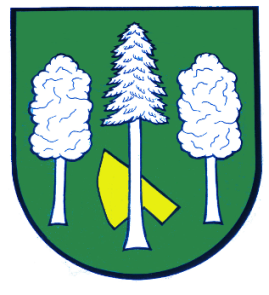 Hlášení ze dne 02. 04. 20241) Úřad městyse Velký Újezd oznamuje, že ve středu 03. 04. 2024 bude z důvodu plánované odstávky internetu fungovat v omezeném režimu.2) Stavební úřad a matrika ve Velkém Újezdě budou ve dnech 05. až 12. 04. 2024 z důvodu čerpání dovolené uzavřeny.3) Firma JUKKA bude prodávat v sobotu 6. dubna 2024 od 14:00 do 14:30 hodin u bývalého obchodu následující stromky k jarní výsadbě. Jabloně a hrušně i sloupcovité, meruňky, nektarinky, broskve, rezistentní švestky vhodné na pálení, švestky japonské, švestkomeruňky, ryngle, durancie, třešně, višně, višně keřové a zakrslé, třešňovišně, mandloně, kdouloně, jedlé kaštany, olivy, moruše, vrby keřové i stromkové, lísky keřové i stromkové, mrazuodolný fíkovník, granátová jablka, ziziphus jujuba, roubované ořešáky, keřové a stromkové rezistentní angrešty, keřové a stromkové rybízy černé, červené a bílé, stromkové a keřové josty, ostružiny černé, maliny červené,  černé a žluté, malinoostružiny, malinojahody, jahody i stáleplodící, rakytník, stolní vinnou révu, kanadské, indiánské a čukotské borůvky, růže keřové, pnoucí i stromkové, rododendrony, azalky, brusinky, 2-odrůdový ibišek, samosprašné minikiwi a velkoplodé kiwi, aronie keřové i stromkové, magnolie, hortenzie, motýlí keře, čilimník, šeřík keřový, mišpule a jiné.  Více informací najdete na letácích ve vašich poštovních schránkách.4) Obec Daskabát Vás zve na akci Ukliďme Daskabát, která se bude konat v sobotu 06. 04. 2024. Sraz účastníků je v 09:00 hodin před Obecním úřadem. Drobné občerstvení pro účastníky úklidu zajištěno.